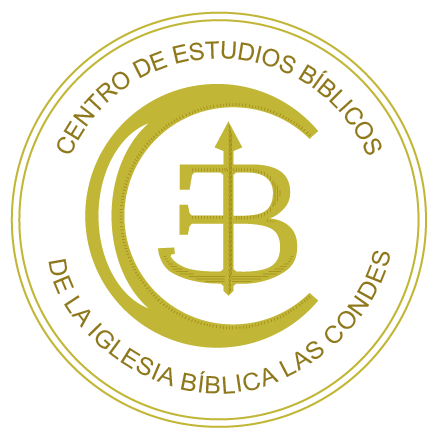 INTERPRETACIÓN LITERAL DE LAS ESCRITURASBreve repaso de lo visto:A modo de repaso complete las frases:REGLA 1: “Es preciso, en cuanto sea posible, tomar las _______________ en su sentido usual y ordinario”REGLA 2: “Es del todo preciso tomar las palabras en el sentido que indica el ______________ de la ______________”REGLA 3: “Es necesario tomar las palabras en el sentido que indica el ______________, a saber; los versículos que preceden y siguen al texto que se estudia”REGLA 4: “Es preciso tomar en consideración el p__________________ del l___________ o p_____________ en que ocurren las palabras o expresiones obscuras.”Ahora dígalas de memoria y en voz alta.CUARTA PARTE   D) REGLA 5:   • En muchas oportunidades hay que buscar más lejos, incluso en otros libros de la Biblia, otros pasajes que traten sobre el mismo tema; esto nos lleva a la regla cinco que dice: “Es necesario consultar los pasajes paralelos”:     Un pasaje paralelo es aquel en el que encontramos referencias a lo que nos interesa del pasaje en estudio.     Los pasajes paralelos no solo se estudian para aclarar palabras o un pasaje oscuro, sino también con el objeto de profundizar en un determinado tema.     Se reconocen, al menos, tres tipos de pasajes paralelos:                    1.- Paralelos de Palabras.                    2.- Paralelos de Ideas.                    3.- Paralelos de Enseñanzas Generales.Ejemplo 1- Paralelo de palabras:     En 2ª Samuel 21:19, leemos que Elhanán, mató a Goliat. Entonces entramos en un conflicto, pues aparentemente habría una contradicción, pues siempre hemos sabido que fue David quien mató a Goliat. ¿Cuál es la explicación para esta aparente contradicción? Aquí es la regla 5 la que nos sirve para aclarar la situación.     Debemos, entonces, buscar paralelos de palabras. En este caso, sería recomendable comenzar por la palabra: Goliat.      Paralelo 1: Si leemos en 1ª Samuel 17:40- 51, descubrimos el pasaje donde se afirma que fue David quien mató al filisteo gigante de nombre Goliat, especialmente detallado en los versos 50 y 51.      Paralelo 2: En 1ª Samuel 21:9, es el sacerdote Ahimelec quien ratifica que David venció al filisteo  Goliat.     En estas porciones y otras, no deja dudas que fue David el que terminó con la vida del paladín filisteo.     Entonces, ¿Qué ocurre con la cita de 2ª Samuel 21:19 en la que, sin dar detalles, se dice que fue Elhanán quien mató a Goliat?      Para zanjar esta situación, el Señor nos ha dejado otra cita paralela en la que también encontramos el nombre de “Goliat” e incluso la repetición del mismo pasaje encontrado en 2ª Samuel 21:19, y esa cita  es:      Paralelo 3: 1ª Crónicas 20:5. Al leer esta última cita paralela encontramos que el filisteo al que mató Elhanán era, en realidad, un hermano de Goliat llamado Lahmi.      Entonces, todo calza y comprendemos que en 2ª Samuel 21:19 encontramos, no una contradicción, sino una abreviación, o más bien, una “contracción” del episodio que narra la historia en la que Elhanán mata a Lahmi, hermano de Goliat. Ejemplo 2 - Paralelo de ideas:     Consideremos un caso muy conocido. Algunos dicen, basándose en la frase bíblica: “la letra mata, mas el espíritu vivifica.”, (2ª Co. 3:6b), que la letra se refiere a la Biblia, por lo que estas personas decidieron rechazar la Biblia y su guía, dejándose guiar (según sus palabras) por revelaciones personales. Esta gran barbaridad es el fruto de usar un texto sin su contexto y ha servido para avalar: mentiras, mucha confusión y flojera.     En realidad bastaría aplicar la regla uno de la hermenéutica para aclarar la frase. Pues el versículo completo dice:Texto completo: “el cual asimismo nos hizo ministros competentes de un nuevo pacto, no de la letra, sino del espíritu; porque la letra mata, mas el espíritu vivifica.”  2ª Co. 3:6     Se puede ver que el tema tratado, es el contraste entre un pacto de la letra y un nuevo pacto del espíritu.     Dicho de otro modo, la Ley de Moisés, o antiguo pacto, es identificada como, “la letra” y la gracia o nuevo pacto, es identificada con “el espíritu”.     Luego, la regla dos nos termina de aclarar esto, pues el contexto inmediato dice:Contexto: “Y si el ministerio de muerte grabado con letras en piedras fue con gloria, tanto que los hijos de Israel no pudieron fijar la vista en el rostro de Moisés a causa de la gloria de su rostro, la cual había de perecer, ¿cómo no será más bien con gloria el ministerio del espíritu?” 2ª Co. 3: 7 y 8     Sólo con el fin de aclarar aun más esta porción apliquemos la regla cinco, paralelo de ideas. Esto nos llevará a pasajes que tratan las mismas ideas. Algunos de estos pasajes son:     Paralelo de ideas 1: Gálatas 2:16 “sabiendo que el hombre no es justificado por las obras de la ley, sino por la fe de Jesucristo……por cuanto por las obras de la ley nadie será justificado.”     Paralelo de ideas 2: Gálatas 3:10 “Porque todos los que dependen de las obras de la ley están bajo maldición, pues escrito está: Maldito todo aquel que no permaneciere en todas las cosas escritas en el libro de la ley, para hacerlas.”     Paralelo de ideas 3: Romanos 7:10, 11 “Y hallé que el mismo mandamiento que era para vida, a mí me resultó para muerte; porque el pecado, tomando ocasión por el mandamiento, me engañó, y por él me mató.”      Paralelo de ideas 4: Juan 3:5 “Respondió Jesús: De cierto, de cierto te digo, que el que no naciere de agua y del Espíritu, no puede entrar en el reino de Dios.”     Concluimos así, más allá de toda duda razonable, que Pablo, cuando dice que “la letra mata,” se refiere a la “Ley de Moisés” y no a La Biblia, y que cuando dice: “mas el espíritu vivifica.” Se refiere al ministerio del Espíritu Santo, el cual se encuentra basado en el Nuevo Pacto realizado en la sangre del Señor Jesucristo por el cual recibimos vida eterna, experimentando un nuevo nacimiento.